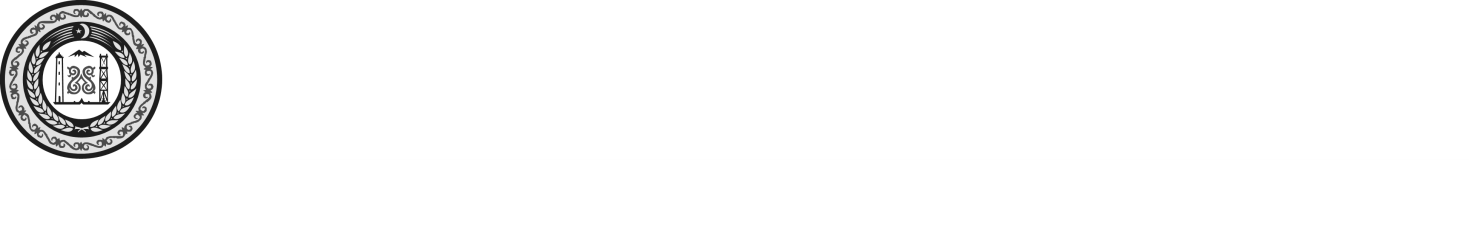 Главе Надтеречного муниципального районаС.С. УбайтаевуПОЯСНИТЕЛЬНАЯ ЗАПИСКАк проекту решения Совета депутатов Надтеречного муниципального района   «О внесении  изменений в Правила землепользования изастройки Знаменского сельского поселения»В целях эффективного использования земельных участков, создания условий  для устойчивого развития Знаменского сельского поселения                        на основании обращения Халадова Беслана Ахмедовича, являющегося собственником земельного участка с кадастровым номером 20:07:0101006:603 общей площадью 1500 кв.м.  подготовлен  проект решения Совета депутатов Надтеречного муниципального района   «О внесении  изменений в Правила землепользования и застройки Знаменского сельского поселения» в части изменения территориальной зоны земельного участка с кадастровым номером 20:07:0101006:603, расположенного по адресу: с.Знаменское, ул. Нефтяников сектор 1, д. 10а с  зоны ОД-1 (Зона административно-делового, общественного и коммерческого назначения) на зону Ж-1 (Зона застройки индивидуальными жилыми домами) в соответствии с требованиями Градостроительного кодекса  Российской Федерации,  Федеральным законом от 6 октября   2003 года № 131-ФЗ  «Об общих принципах организации местного самоуправления в Российской Федерации»,  а также   Уставом Надтеречного муниципального района.Глава администрации                                                    			Ш.А. КуцаевМагамадов Ибрагим Ильясович, отдел строительства, архитектуры и ЖКХ, главный специалист(8967) 805 95 74, tercyist@mail.ruАДМИНИСТРАЦИЯ НАДТЕРЕЧНОГО МУНИЦИПАЛЬНОГО РАЙОНА ЧЕЧЕНСКОЙ РЕСПУБЛИКИ(АДМИНИСТРАЦИЯ НАДТЕРЕЧНОГО МУНИЦИПАЛЬНОГО РАЙОНА)НОХЧИЙН РЕСПУБЛИКИННАДТЕРЕЧНИМУНИЦИПАЛЬНИ КIОШТАН АДМИНИСТРАЦИ(НАДТЕРЕЧНИ МУНИЦИПАЛЬНИ КIОШТАН АДМИНИСТРАЦИ)ул. А.Кадырова, 37, с. Знаменское,Надтеречный муниципальный район, ЧР, 366831;тел./факс: (8713) 22-23-23; е-mail: tercyist@mail.ru; http://www.надтеречный.рф;ОКПО 35083620; ОГРН1022002341437; ИНН/КПП 2020002842/200701001ур. А. Кадыровн, 37, ЧIулга-Юрт,Надтеречнимуниципальни кIошт, НР, 366831;тел./факс: (8713) 22-23-23; е-mail: tercyist@mail.ru; http://www.надтеречный.рф;ОКПО 35083620; ОГРН1022002341437;ИНН/КПП 2020002842/200701001